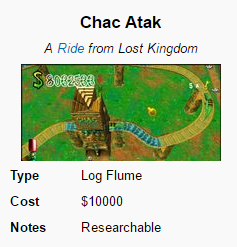 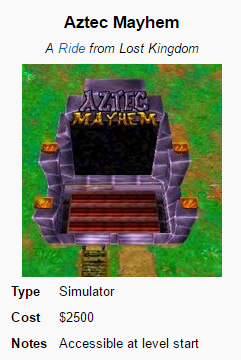 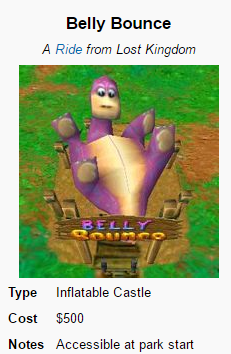 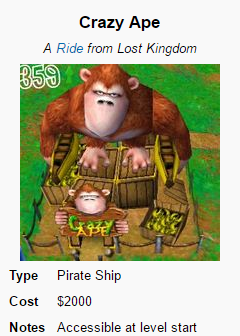 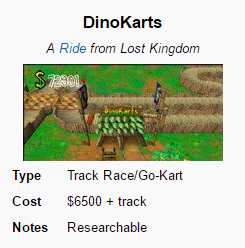 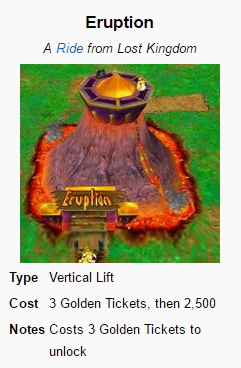 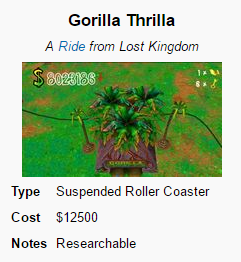 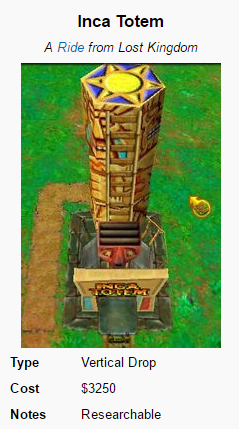 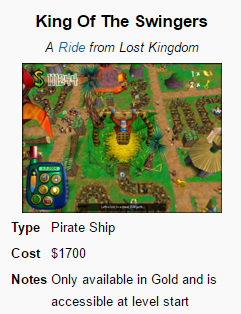 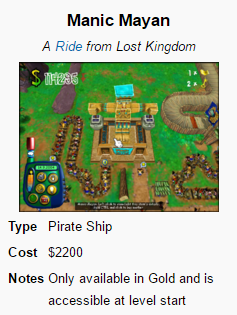 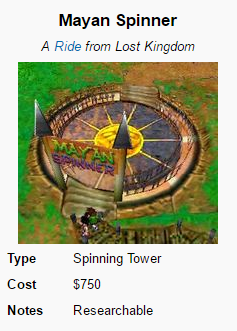 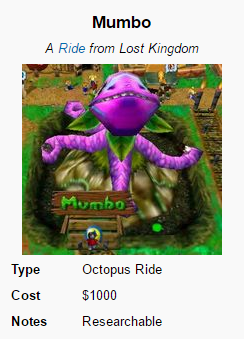 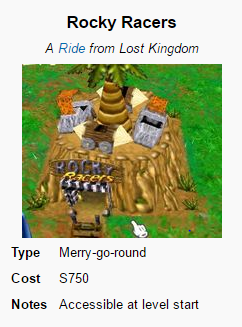 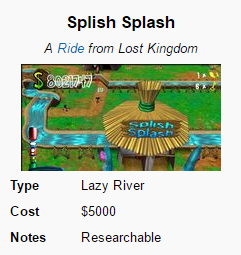 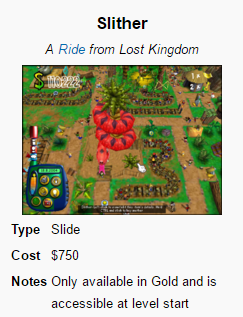 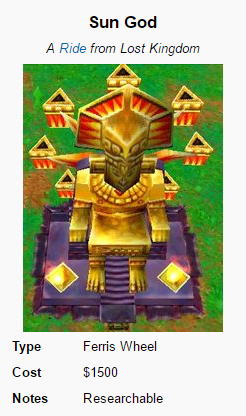 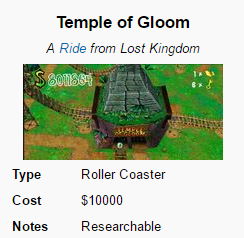 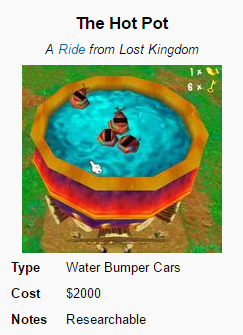 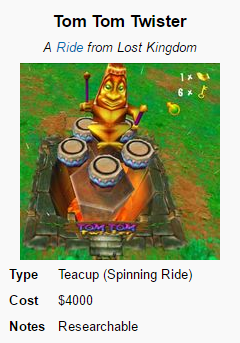 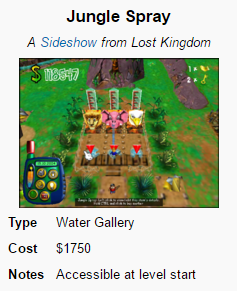 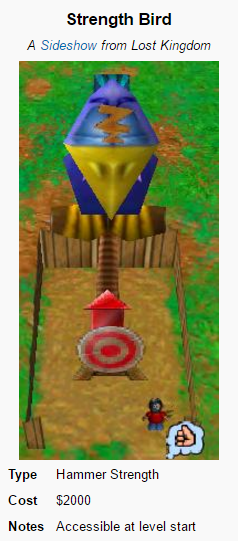 Shops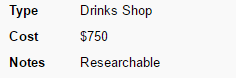 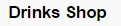 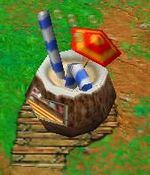 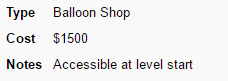 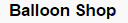 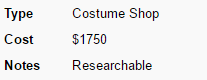 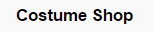 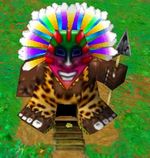 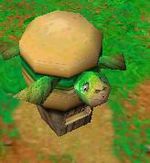 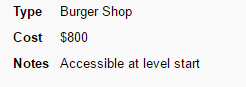 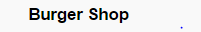 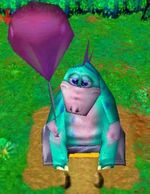 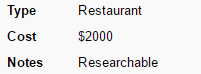 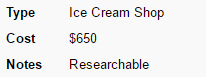 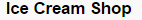 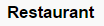 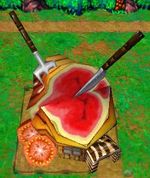 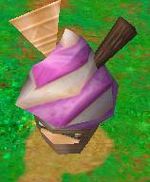 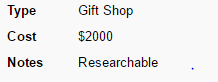 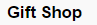 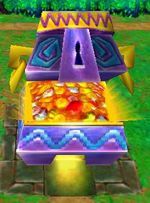 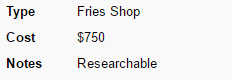 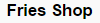 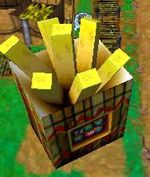 